Multisport 452ANVÄNDARMANUAL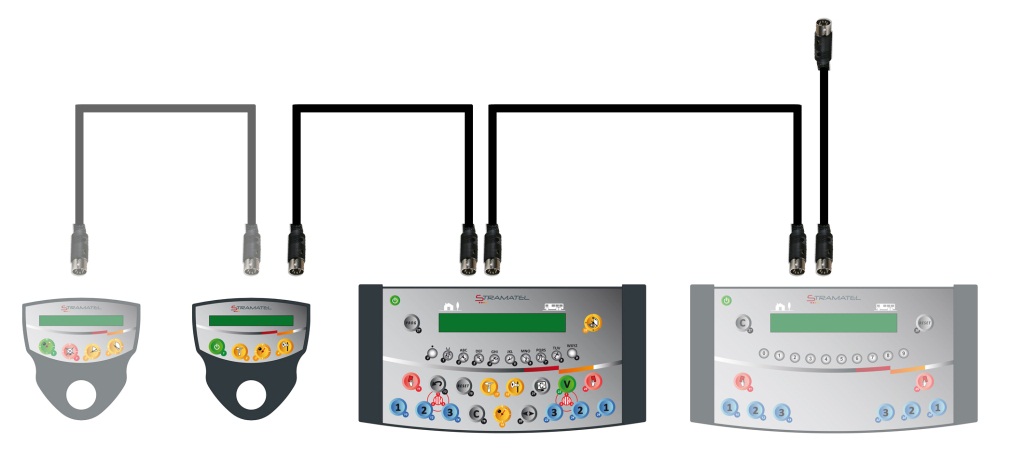 	Modeller med eller utan individuella fouls Non-binding picturesöversiktallmän information Set-up - ProgrammeringOlika inställningarVissa inställningar kan ändras, så som: språk på kontrollpanelen, resultattavlans tid, kontrollpanelen fjärrstyrning (radiostyrd standardmodell), LED-lamporna till Basket.Dessa inställningar kan även återställas.resultattavlans klockaResultattavlan är utrustad med en klocka som visas så länge ingen sport har valts på kontrollkonsollen. Klockan kan stängas av automatiskt under natten. (Se. "Visning av klocka” ovan – sidan 8).Om resultattavlan enligt tillval är utrustad med en DCF or GPS antenn, ställs klockan in automatiskt.BasketHANDbollVOLLEYbOllTENNISBordtennisBADMINTONRINK-HOCKEYINLINE-HOCKEYICE-HOCKEYINNEBANDYSOCCER / FUTSALNetballBOXINGTIMER FUNCTIONTimeR träningsfunktion eget program med perioderDetta läge gör det möjligt att programmera en egen sport som innehåller flera perioder (t ex mini-basket eller wrestling).eget program med set Detta läge gör det möjligt att programmera en egen sport som innehåller ett eller fler set (racketsporter mm).NOTESNOTES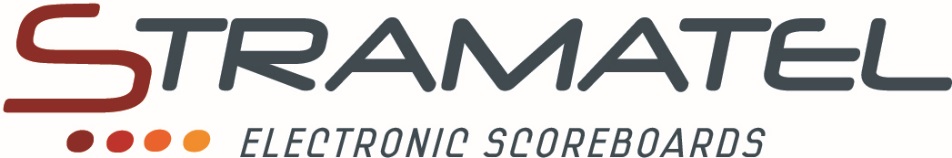 ZI de Bel Air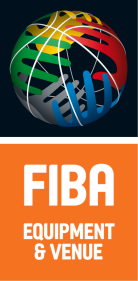 44850 LE CELLIERFRANCE : +33 (0)2 40 25 46 90Fax : +33 (0)2 40 25 30 63 stramatel@stramatel.comwww.stramatel.comSida  3-5Allmän information3Vid leverans3Data backup3Ladda kontrollpanelen (radiostyrd modell)4Huvudkontrollpanelens funktioner  5Den separat kontrollpanelen vid tidtagningSida  6-7Programering6Set-up6Välj sport eller funktion6Programmering av olika sporterna  Sida  8-9Olika inställningar8Huvudinställningar8Språk 8Visa resultattavlans klocka8Kontrollpanelens fjärrstyrning (radiostyrda standardmodeller)9Basket - Led-lampor vid slutet av bollinnehavstiden 24sek)9Basket - Fasta eller blinkande LED-lampor9Återställning till fabriksinställningar9Vid regeländringar inom en sport (USB)Sida 9-41Sporter9Klocka10-11Basket12-13Handboll14-15Volleyboll16-17Tennis18-19Bordtennis20-21Badminton22-23Rink-Hockey24-25Inline-Hockey26-27Ishockey28-29Innebandy30-31Fotboll/ Futsal32-33Netball34-35Boxning36Timer Funktion37Träning Timer Funktion38-39"Free" mode – "Periods" mode40-41"Free" mode – "Sets" modeVid leveransVid leveransHuvudkontrollpanel Huvudkontrollpanelen används för att komma åt de viktigaste funktionerna så om tid, resultat mmKabelanslutna modeller: Huvudkontrollpanelen får sin strömförsörjning via resultattavlan. Den ska enbart vara kopplad till ett STRAMATEL resultatsystem.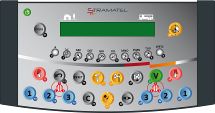 "Individuell faul/poäng" Kontrollpanelen (levereras enbart med resultattavlor som utrustats med individuell faul moduler – se separat användamanual) Den här kontrollpanelen används för att kontrollera spelarnas individuella faul ibasketboll.Den här kontrollpanelen används för att kontrollera spelarnas individuella poäng (Basket / Handboll / Roller-Hockey / Inline-Hockey / Ishockey / Innebandy/ Fotboll/ Futsal).Den här kontrollpanelen får sin strömförsörjning genom huvudkontrollpanelen Den ska enbart vara inkopplad till ett STRAMATEL resutatsystem.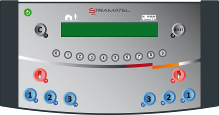 Separat tidkontrollDen här kontrollen styr tidtagningen och signalhornet (Basket / Handboll / Roller-Hockey / Inline-Hockey / Ishockey / Innebandy/ Fotboll/ Futsal).Den här kontrollpanelen får sin strömförsörjning genom huvudkontrollpanelen Den ska enbart vara inkopplad till ett STRAMATEL resutatsystem.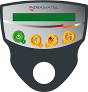 12V 500mA nätadapter (radiostyrd modell)Med nätadaptern laddas batterierna I Huvudkontrollpanelen. Använd enbart den medskickade nätadaptern från STRAMATEL.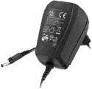 2-meter kabelMed 2-meterskabeln kopplas kontrollpanelerna ihop med varandra. (5-stifts kontakter) Använd enbart medskickad kabel från  STRAMATEL.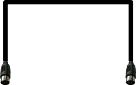 10-meters kabel (Kabelstyrd modell eller radiostyrda modeller med tillvalet “kabel-set”)Med 10-meterskabeln kopplas kontrollpanelen till resultattavlan via den väggfasta kopplingsdosan. Använd enbart medskickad kabel från  STRAMATEL.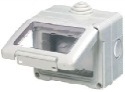 Data backupData backupOm kontrollpanelen skulle stängas av sparas matchinformationen i minnet. Så snart kontrollpanelen slås på igen, kommer matchresultatet automatiskt tillbaka. (man måste stoppa tidtagningen innan kontrollpanelen går att stänga av).Ladda kontrollpanelen (radiostyrd modell)Ladda kontrollpanelen (radiostyrd modell)Kontrollpanelen är utrustad med batterier som tillåter användning i minst 16 timmar, vid full laddning.När den inte används för match eller träning, stäng av kontrollpanelen och koppla in tillhörande laddare, Kontrollpanelen bör ständigt vara inkopplad för laddning när den inte används. (Det långsamma laddningssystemet försämrar inte batterierna. Använd enbart den medskickade nätadaptern från STRAMATEL. Huvudkontrollpanelens funktioner  Huvudkontrollpanelens funktioner  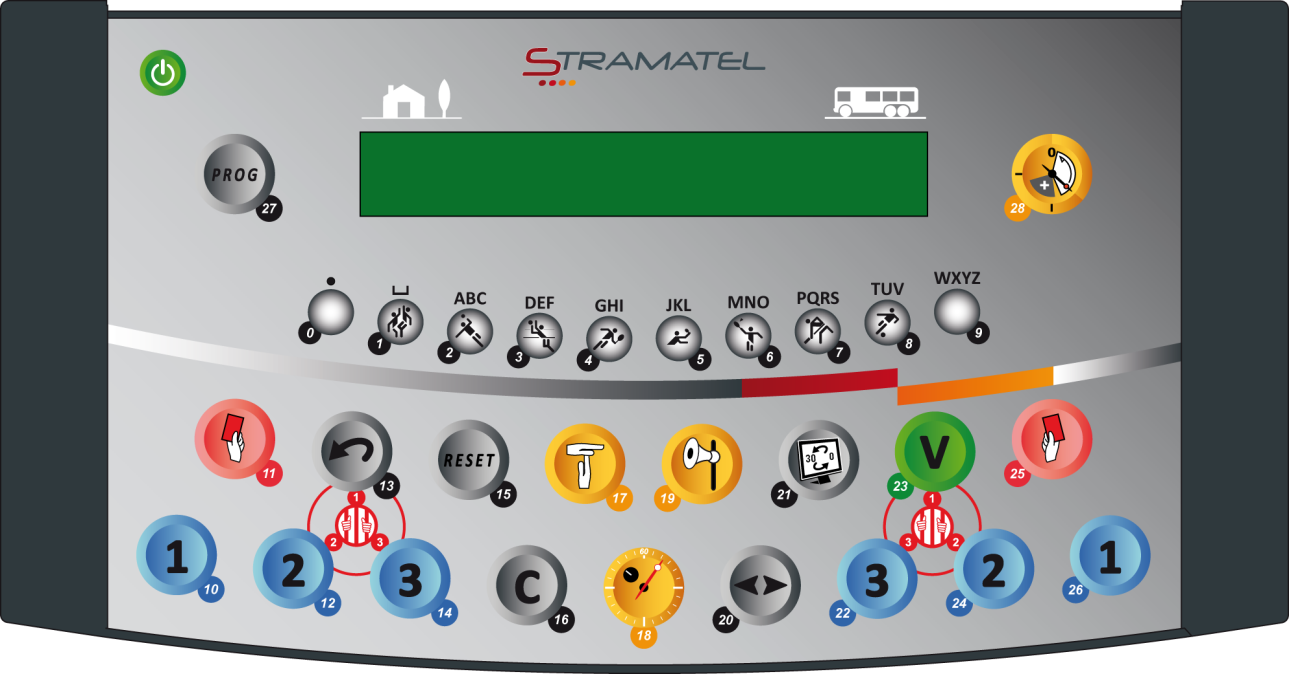                                                                                                                                                                        Knapparna är numrerade från 0 till 28                                                                                                                                                                       Knapparna är numrerade från 0 till 28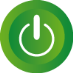 PÅ/AV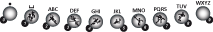 Val av sport / Inmatning av nummer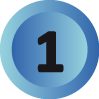 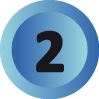 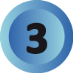 Resultat / Antalet begärda time-outer (vid ett tryck startas enbart time-out tiden )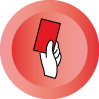 Lagfoul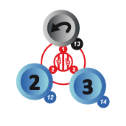 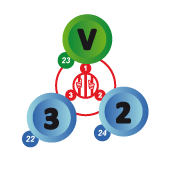 Utvisningstid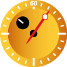 Start / stopp av matchtid, periodpaus, övertid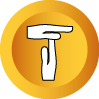 Start eller stopp av time-out 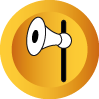 Signalhorn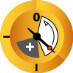 Startar en matchperiod eller en övertidsperiod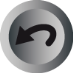 Bakåt 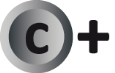 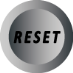 Starta en ny match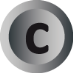 Återställningsknapp (håll knappen intryckt samtidigt som du trycker på en ”målknapp” eller någon annan knapp) 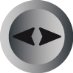 Bollinnehav / Servesida 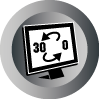 Inversion of the timer display on the control console / Inversion of the scores (racket sports)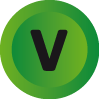 Bekräfta vald funktion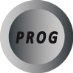 Åter till programmeringDen separata kontrollpanelen vid tidtagningDen separata kontrollpanelen vid tidtagning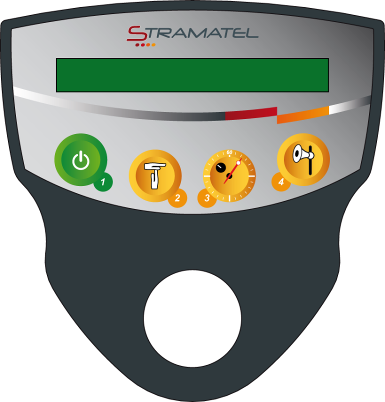 PÅ/AVStart eller stopp av time-out timerStart / stopp av matchtid, periodpaus, övertidSignalhornSet-upSet-upResultattavlan måste vara strömförsörjd. Koppla ihop kontrollpanelerna med varandra (det spelar ingen roll I vilken ordning de kopplas in). Den "individuella fouls/poäng" kontrollpanelen medföljer enbart till resultattavlor utrustade med individuella foul moduler. "24 sekunders" kontrollpaneler levereras med bollinnehavstimers (Modell SC24).Kabelstyrda eller radiostyrda modeller som levererats med tillvalet “kabel-set”: Koppla 10 meterskabeln mellan kontrollpanelerna och den väggfasta kopplingsdosan.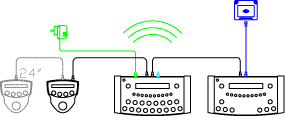 Håll in PÅ/AV knappen ett par sekunder: ett hälsningsmeddelande kommer att synas på displayen.Radiostyrda modeller: Den aktuella batterinivån kommer att visas. Om batterinivån inte är tillräcklig för att genomföra en match kan man koppla in den medföljande nätadaptern. 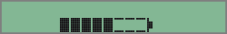 Kontrollpanelen kommer sedan att visa den senaste programmerade sporten. För att ändra sport eller gå tillbaka till huvudmenyn tryck några gånger på knapp 27 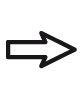 Val av sport Val av sport Tryck några gånger på knapp 27, för att komma till val av sport.Välj den önskade sporten genom att trycka på sportens nummer. Ändra inställningen för den aktuella sporten med knapp 0 eller använd den förinställda programmeringen med knapp 9. 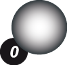 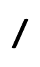 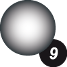 Programmering av de olika sporterna Programmering av de olika sporterna Varje sport har en egen förprogrammerad inställning. Match- /period-/övertidslängd, antal set eller  perioden, mm… Dessa inställningar är sparas i minnet om kontrollpanelen stängs av eller om man växlar mellan de olika sporterna (vilket underlättar handhavandet av kontrollpanelen den används av flera användare).Välj en sport: kontrollpanelen visar de sparade inställningarna för denna sporten under ett antal sekunder. Tryck på knapp 18 om man vill se informationen under längre tid. Tryck på knapp 18 igen när man läst färdigt informationen.Ändra inställningar med knappen 0 (se nedan) eller starta matchen med de sparade inställningarna med knapp 9 (du kommer då direkt till matchen).Att ändra inställningar: återgå till de kontrollkonsollens fabriksinställninar för den aktuella sporten med knatt 9 eller behåll de sanast sparade inställningarna med knapp 0.Svara på frågorna som visas på kontrollpanelen. Vid varje fråga föreslås den senast sparade inställningen. (denna kommer att blinka i displayen) Bekräfta med knapp 23.Välj en annan inställning med knapparna 0 to 9.Programmera längden av de olika perioderna med knapparna 0 till 9 och bekräfta med knapp 23.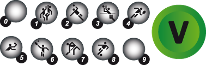 Under programmeringen kan man alltid återgå till en tidigare nivå med knapp 13.GrundinställningarGrundinställningarTryck några gånger på knapp 27, för att komma till val av sport.Håll knapp 27 intryckt i några sekunder till "Configuration Language" visas på kontrollkonsollens skärm.Välj vilken parameter du vill ändra med knapparna 0 och 9 (drop-down lista).   Bekräfta önskad parameter med knapp 23.SpråkSpråkKontrollkonsollen kan programmeras till olika språk. Bekräfta parameter, vilket beskrivs enligt ovan. Välj önskat språk med respektive knappnummer som visas på kontrollkonsollens skärm.Visning av klockaVisning av klockaResultattavlan är utrustad med en klocka som visas så länge ingen sport har valts på kontrollkonsollen. Klockan kan stängas av automatiskt under natten. Gör som tidigare, håll knapp 27 intryckt i några sekunder och välj aktuell parameter. Programmera släckning och klockans tidsintervall:Ställ in timmarna med knapparna 0 till 9 och bekräfta ditt val med knapp 23.Ställ in minuterna på samma sätt och bekräfta ditt val med knapp 23.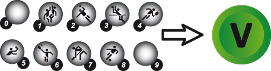 Kontrollkonsollens fjärrstyrning (radiostyrda standardmodeller)Kontrollkonsollens fjärrstyrning (radiostyrda standardmodeller)Radiostyrda standardmodeller är utrustade med 6 olika förinställda frekvenser(kanaler) och kan även användas i kabelstyrt läge. Gör som tidigare, håll knapp 27 intryckt i några sekunder och välj aktuell parameter. Välj en annan kanal med knapparna 0 till 5 eller välj kabelstyrningsläge med knapp 9 (då kommer radiostyrt läge att inaktiveras).Basket - Led-lampor vid slutet av bollinnehavstiden(24sek)Basket - Led-lampor vid slutet av bollinnehavstiden(24sek)Om resultattavlan har bollinnehavstimer (Modell SC24) och led-lampor, kan LED-lamporna ställas in på kontrollkonsollen. Gör som tidigare, håll knapp 27 intryckt i några sekunder och välj aktuell parameter (24s). Välj om LED-lamporna ska börja lysa när bollinnehavstiden löper ut (NEJ med knapp 0 – JA med  9).I båda fallen, börjar LED-lamporna lysa för att indikera slutet av varje period. Basket– Fasta eller blinkande LED-lamporBasket– Fasta eller blinkande LED-lamporOm resultattavlan har bollinnehavstimer (Modell SC24) och led-lampor, kan LED-lamporna ställas in på kontrollkonsollen. Gör som tidigare, håll knapp 27 intryckt i några sekunder och välj aktuell parameter (Ledstrip). Välj om LED-lamporna ska lysa med fast sken med knapp 0 eller blinka med knapp 9.Återställning till fabriksinställningarÅterställning till fabriksinställningarKontrollkonsollen kan återställas helt till fabriksinställningarna. Gör som tidigare, håll knapp 27 intryckt i några sekunder och välj aktuell parameter (Global Reset). Återställ samtliga parametrar till fabriksinställningarna med knapp 9. Vid regeländringar inom en sport (USB)Vid regeländringar inom en sport (USB)Vid nya regler inom en sport, programmen i huvudkontrollpanelen och den "fouls/points" kontrollen kan enkelt uppdateras med en USB-sticka. I dessa fall medföljer en specifik instruktionsmanual för denna programuppdatering tillsammans med USB.stickan. 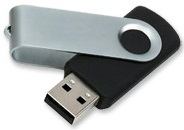 Inställning av klockaInställning av klockaResultattavlan måste vara strömförsörjd och starta kontrollkonsollen.Andra konsollen används inte I detta läge. 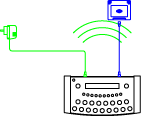 Håll in PÅ/AV knappen ett par sekunder: ett hälsningsmeddelande kommer att synas på displayen.Tryck några gånger på knapp 27, för att komma till val av sport.Ställ in ny klocktid med knapp 18.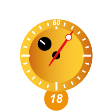 Ställ in timmarna med knapparna 0 till 9 och bekräfta ditt val med knapp 23.Ställ in minuterna på samma sätt och bekräfta ditt val med knapp 23.Stäng av kontrollkonsollen genom att hålla inne knappen PÅ/AV och anslut Nätadaptern. Den nya inställningen är sparad I resultattavlan vid eventuellt strömavbrott. Kom igångKom igångKoppla ihop de olika kontrollpanelerna med varandra (det spelar ingen roll I vilken ordning de kopplas samman). "Foul-/poäng" kontrollpanelen medföljer enbart med resultattavlor som utrustats med individuella foul-/poängmoduler.Håll in PÅ/AV knappen ett par sekunder: ett hälsningsmeddelande kommer då att synas på skärmen.InställningarInställningarVälj "Basketball" med knapp 1.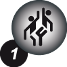 Kontrollpanelen visar den senast sparade inställningen under ett antal sekunder, tid till matchstart, antal och längd av perioder samt längd av övertidsperiod och time-outs. Håll knapp 18 intryckt för att se den inställda informationen längre. Ändra inställningarna med knapp 0 eller använd den sedan tidigare sparade inställningen med knapp 9.Ändra inställning genom att: besvara frågorna som visas på kontrollkonsollens skärm med knapparna 0 to 9, bekräfta ditt svar med knapp 23.Under programmeringen kan man alltid återgå till en tidigare nivå med knapp 13.Tid före match /  MatchtidTid före match /  MatchtidEn del tidsfunktioner kan även kontrolleras av den separata tidskonsollen (Se. "Den separata kontrollpanelen vid tidtagning" – Sida 5).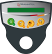 Starta tiden före match med knapp 18.Det går att hoppa över tiden före match och börja period 1 genom att genom att trycka på knapp 28.Starta och stoppa matchtiden med knapp 18.Visa nedräkning/uppräkning av matchtiden på kontrollkonsollen och tvärt om med knapp 21.När perioden är slut påbörjas periodpausen automatiskt i uppräkningsläge. Om tiden inte stoppats tillräckligt fort I slutskedet av perioden (om paus har börjat) återgå till tidigare period genom att trycka samtidigt på knapparna 16 and 18. Stoppa paustiden och gå till nästa period eller till en övertidsperiod med knapp 28.Antalet lagfouls nollställs (förutom vid övertidsperioder).  Time-outer nollställs endast vid halvtid och vid övertidsperioder.När sista perioden och övertidsperioder avslutats startar inte periodpausen automatiskt. Tryck på knapp 18 för att starta en ny periodpaus.För att korrigera matchtiden: Stoppa tiden med knapp 18, tryck sedan samtidigt på knapparna 16 and 18.Ändra tid: -1min  med knapp 12, -10sek med knapp 14, - 1sek med knapp 16, +1sek med knapp 20, +10sek med knapp 22, +1min mad knapp 24. 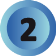 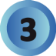 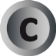 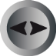 Bekräfta med knapp 18.PoängPoängLägg till 1, 2 eller 3 poäng med knapp 10, 12, 14 (Hemmalag)eller knapp 22, 24, 26 (Bortalag).Minska med 1, 2 eller 3 poäng genom att trycka samtidigt på knapp 16 och 10, 12, 14, 22, 24 eller 26.Modeller som levererats med “Fouls/poäng”kontrollpanel Om individuell poängfunktion används räknas lagpoängen automatiskt ihop och visas på huvudkontrollkonsollen. 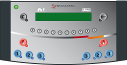 LagfoulLagfoulLägg till en lagfoul med knapp 11 (Hemmalag) eller 25 (Bortalag).Ta bort en lagfoul genom att trycka samtidigt på knapp 16 och 11 eller 25. Modeller som levererats med “Fouls/poäng” kontrollpanel Om individuell foulfunktion används räknas antal lagfoul automatiskt ihop och visas på huvudkontrollpanelen.  Time-outsTime-outsStoppa matchtiden med knapp 18, tryck sedan på knapp 17 för att starta time-outtiden. När time-outtiden börjat, lägg till en time-out för det berörda laget med knapp 10 (Hemmalag) eller knapp 26 (Bortalag).Ta bort en time-out genom att trycka samtidigt på knapp 16 och 10 eller26.SignalhornSignalhornOm du vill att signalhornet ska ljuda manuellt, tryck på knapp 19.Signalhornet ljuder automatiskt vid avslutad programmerad tid. (Tid före match, match,time-out).BollinnehavBollinnehavFör att ändra indikatorn för bollinnehav (hemma /borta/pilar avstängda) använd knapp 20.Period nummerPeriod nummerVid behov, ändra periodens nummer genom att trycka samtidigt på knapparna 16 and 28.Efter avslutad matchEfter avslutad matchFör att påbörja en ny match med samma matchinställningar som tidigare, tryck samtidigt på knapp 16 and 15.För att påbörja en annan typ av matchinställning, tryck samtidigt på 16 and 15, återgå till läget Val av sport med knapp 27.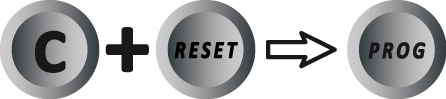 Kom igångKom igångKoppla ihop de olika kontrollpanelerna med varandra (det spelar ingen roll I vilken ordning de kopplas samman). "Foul-/poäng" kontrollpanelen medföljer enbart med resultattavlor som utrustats med individuella foul-/poängmoduler.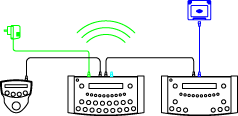 Håll in PÅ/AV knappen ett par sekunder: ett hälsningsmeddelande kommer då att synas på skärmen.InställningarInställningarVälj "Handball" med knapp 2.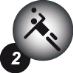 Kontrollkonsollen visar den senast sparade inställningen under ett antal sekunder, tid till matchstart, längd av perioder samt hur matchtiden ska visas (uppräkning/nedräkning) längd av övertidsperiod och time-outs, visning av antal time-outs och antal utvisningar som ska visas på tavlan. Håll knapp 18 intryckt för att se den inställda informationen längre.Ändra inställningarna med knapp 0 eller använd den sedan tidigare sparade inställningen med knapp 9.Ändra inställning genom att: besvara frågorna som visas på kontrollpanelens skärm med knapparna 0 till 9, bekräfta ditt svar med knapp 23.Under programmeringen kan man alltid återgå till en tidigare nivå med knapp 13.Tid före match /  MatchtidTid före match /  MatchtidEn del tidsfunktioner kan även kontrolleras av den separata tidskonsollen (Se. "Den separata kontrollpanelen vid tidtagning" – Sida 5).Starta tiden före match med knapp 18.Det går att hoppa över tiden före match och börja period 1 genom att genom att trycka på knapp 28.Starta och stoppa matchtiden med knapp 18.När perioden är slut påbörjas periodpausen automatiskt i uppräkningsläge. Om tiden inte stoppats tillräckligt fort I slutskedet av perioden (om paus har börjat) återgå till tidigare period *genom att trycka samtidigt på knapparna 16 and 18.Stoppa paustiden och gå till nästa period eller till en övertidsperiod med knapp 28.När sista perioden och övertidsperioder avslutats startar inte periodpausen automatiskt. Tryck på knapp 18 för att starta en ny periodpaus.För att korrigera matchtiden:Stoppa tiden med knapp 18, tryck sedan samtidigt på knapparna 16 and 18.Ändra tid: -1min  med knapp 12, -10sek med knapp 14, - 1sek med knapp 16, +1sek med knapp 20, +10sek med knapp 22, +1min mad knapp 24. Bekräfta med knapp 18.MålMålLägg till ett mål med knapp 10 (Hemmalag) eller knapp 26 (Bortalag).Ta bort ett mål genom att trycka samtidigt på knapp 16 och 10 eller 26.Modeller som levererats med “Fouls/poäng”kontrollpanel Om individuell poängfunktion används räknas lagpoängen automatiskt ihop och visas på huvudkontrollkonsollen.UtvisningarUtvisningarDet finns möjlighet till 3 st utvisningstider per lag , välj mellan 2 eller 4 minuters utvisning. Aktivera utvisningstiderna genom att trycka på knapparna 12, 13, 14 (Hemmalag) eller knapparna 22, 23, 24 (Bortalag).Tryck på aktuell knapp 1 gång för 2 minuters utvisning och 2 gånger för 4 minuters utvisning. Den utvisning med minst tid kvar per lag kommer att visas på kontrollpanelens skärm. 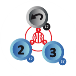 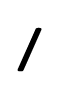 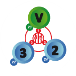 Ta bort en utvisningstid genom att trycka samtidigt på knapp 16 och 12, 13, 14, 22, 23 eller 24. Time-outTime-outStoppa matchtiden med knapp 18, tryck sedan på knapp 17 för att starta time-outtiden.När time-outtiden börjat, lägg till en time-out för det berörda laget med knapp 10 (Hemmalag) eller knapp 26 (Bortalag).Ta bort en time-out genom att trycka samtidigt på knapp 16 och 10 eller26.SignalhornSignalhornDet går att ställa in om signalhornet ska ljuda automatiskt eller inte efter avslutad programmerad tid (Tid före match, match, time-out).Aktivera eller avaktivera denna funktion genom att trycka samtidigt knapparna 16 and 19 (‘h’visas du på kontrollpanelen = automatisk signal– OBS! Bokstaven som visas är beroende av vilket språk som kontrollpanelen ställts in med (GB, DK, SE: 'h' / NL: 't' / PT: 'b' / FI: 's').Om du vill att signalhornet ska ljuda manuellt, tryck på knapp 19.Periodnummer Periodnummer Vid behov, ändra periodens nummer genom att trycka samtidigt på knapparna 16 and 28.Efter avslutad matchEfter avslutad matchFör att påbörja en ny match med samma matchinställningar som tidigare, tryck samtidigt på knapp 16 and 15.För att påbörja en annan typ av matchinställning, tryck samtidigt på 16 and 15, återgå till läget Val av sport med knapp 27.Kom igångKom igångI Volleyboll används enbart Huvudkontrollpanelen. (de andra kontrollpanelerna används inte i denna sport). Håll in PÅ/AV knappen ett par sekunder: ett hälsningsmeddelande kommer att synas på skärmenInställningarInställningarVälj "Volleyball" med knapp 3.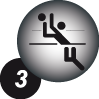 Kontrollkonsollen visar den senast sparade inställningen under ett antal sekunder, automatisk start av time-outs, längd av time-outs. Håll knapp 18 intryckt för att se den inställda informationen längre.Ändra inställningarna med knapp 0 eller använd den sedan tidigare sparade inställningen med knapp 9.Ändra inställning genom att: besvara frågorna som visas på kontrollpanelens skärm med knapparna 0 till 9, bekräfta ditt svar med knapp 23.Under programmeringen kan man alltid återgå till en tidigare nivå med knapp 13.MatchtidMatchtidStarta och stoppa matchtiden med knapp 18.Vid behov, stoppa matchtiden med knapp 18 och nollställ klockan med knapp 28.För att korrigera matchtiden: Stoppa tiden med knapp 18, tryck sedan samtidigt på knapparna 16 and 18.Ändra tid: -1min  med knapp 12, -10sek med knapp 14, - 1sek med knapp 16, +1sek med knapp 20, +10sek med knapp 22, +1min mad knapp 24. Bekräfta med knapp 18.PoängPoängLägg till ett poäng med knapp 10 (hemmalag) eller knapp 26 (Bortalag).Ta bort ett poäng genom att trycka samtidigt på knapparna 16 och 10 eller 26.Bekräfta vunnet set med knapp 23.Korrigera inmatningsfel med knapp 13 (de 3 senaste inmatningarna kan ändras). Antal poäng och set kan ändras automatiskt. Vid oavgjort finns det möjlighet att spela ett skiljeset till 15 poäng. Tryck på knapp 28, sen knapp 9. För att börja ett skiljeset.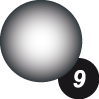 ServesidaServesidaByt servesida genom att trycka på knapp 20.SpelarbyteSpelarbyteRäkna spelarbytena som görs under varje set med knapp 11 (Hemmalag) eller knapp 25 (Bortalag).Minska antalet gjorda byten under ett set genom att trycka samtidigt på knapparna 16 och 11 eller 25.Antalet spelarbyten kan visas under ett set istället för matchtiden på resultattavlan. Håll nere knapp 16 och tryck upprepade gånger på knapp 28 ('S' visas i kontrollpanelens skärm – OBS! : Bokstaven som visas är beroende av vilket språk som kontrollpanelen ställts in med: GB, NL, PT, SE: 'S' / DK: 'R' / FI: 'V').Standard time-outsStandard time-outsStoppa matchtiden med knapp 18, tryck sedan på knapp 17 för att starta time-outtiden.När time-outtiden börjat, lägg till en time-out för det berörda laget med knapp 10 (Hemmalag) eller knapp 26 (Bortalag).Ta bort en time-out genom att trycka samtidigt på knapp 16 och 10 eller26.Teknisk Time-OutTeknisk Time-OutOm du har valt automatisk teknisk time-out: i de första 4 seten, startas den tekniska time-outen automatiskt och signalhornet kan ljuda automatiskt när det första laget når 8 eller 16 poäng. (se "Signalhorn" nedan). SignalhornSignalhornOm du har valt automatisk teknisk time-out: Signalhornet ljuder automatiskt, eller inte, i början av varje teknisk time-out.Ställ in ljudsignalsfunktionen genom att samtidigt trycka in knapparna  16 och 19 (‘h’ visas i skärmen på kontrollpanelen = automatic horn – OBS!: Bokstaven som visas är beroende av vilket språk som kontrollpanelen ställts in med: GB, DK, SE: 'h' / NL: 't' / PT: 'b' / FI: 's').Om du vill att signalhornet ska ljuda manuellt, tryck på knapp 19.Visa klockan på resultattavlanVisa klockan på resultattavlanKlockan kan visas istället för matchtiden på klockan.Håll in knapp 16 och tryck upprepade gånger på knapp 28 ('c' visas på kontrollpanelens skärm – OBS!: Bokstaven som visas är beroende av vilket språk som kontrollpanelen ställts in med:: GB: 'c' / NL, PT: 'h' / DK, SE: 'K' / FI: 'k').Efter avslutad matchEfter avslutad matchFör att påbörja en ny match med samma matchinställningar som tidigare, tryck samtidigt på knapp 16 and 15.För att påbörja en annan typ av matchinställning, tryck samtidigt på 16 and 15, återgå till läget Val av sport med knapp 27.Kom igångKom igångI Tennis används enbart Huvudkontrollpanelen. (de andra kontreollpanelerna används inte i denna sport).Håll in PÅ/AV knappen ett par sekunder: ett hälsningsmeddelande kommer att synas på skärmen.InställningInställningVälj "Tennis" med knapp 4.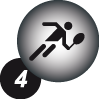 Kontrollkonsollen visar den senast sparade inställningen under ett antal sekunder: antal set, antal game för setvinst, hantering av sista setet (setet ersätts av ett tie-break med 7 poäng för vinst eller med 10 poäng för vinst eller ett normalt set med x antal games.), set med eller utan Tie-Break, sista sete spelas med eller utan Tie-Break ("+TB" på kontrollpanelens skärm).Håll knapp 18 intryckt för att se den inställda informationen längre.Ändra inställningarna med knapp 0 eller använd den sedan tidigare sparade inställningen med knapp 9.Ändra inställning genom att: besvara frågorna som visas på kontrollpanelens skärm med knapparna 0 till 9, bekräfta ditt svar med knapp 23.Under programmeringen kan man alltid återgå till en tidigare nivå med knapp 13.MatchtidMatchtidStarta och stoppa matchtiden med knapp 18.Vid behov, stoppa matchtiden med knapp 18 och nollställ klockan med knapp 28.För att korrigera matchtiden: Stoppa tiden med knapp 18, tryck sedan samtidigt på knapparna 16 and 18.Ändra tid: -1min  med knapp 12, -10sek med knapp 14, - 1sek med knapp 16, +1sek med knapp 20, +10sek med knapp 22, +1min mad knapp 24. Bekräfta med knapp 18.PoängPoängLägg till ett poäng med knapp 10 (hemmalag) eller knapp 26 (Bortalag).Game och set räknas automatisktKorrigera inmatningsfel med knapp 13 (de 3 senaste inmatningarna kan ändras).Antal poäng, games och sets kan ändras automatiskt. Minska poängen genom att trycka samtidigt på knapparna 16 och 10 eller 26.ServesidaServesidaServesidan byts automatiskt under varje game och Tie-Breaks.Vid behov, byt servesida genom att trycka på knapp 20.När spelarna byter sidaNär spelarna byter sidaDu kan byta poängens sida på kontrollpanelen och resultattavlan för att följa spelarnas sidbyten under matchen. Byt poängsidan automatisk med knapp 21.Visa klockan på resultattavlanVisa klockan på resultattavlanKlockan kan visas istället för matchtiden på klockan.Håll in knapp 16 och tryck upprepade gånger på knapp 28 ('c' visas på kontrollpanelens skärm – OBS!: Bokstaven som visas är beroende av vilket språk som kontrollpanelen ställts in med: GB: 'c' / NL, PT: 'h' / DK, SE: 'K' / FI: 'k'). Efter avslutad matchEfter avslutad matchFör att påbörja en ny match med samma matchinställningar som tidigare, tryck samtidigt på knapp 16 and 15För att påbörja en annan typ av matchinställning, tryck samtidigt på 16 and 15, återgå till läget Val av sport med knapp 27Kom igångKom igångI Bordtennis används enbart Huvudkontrollpanelen. (de andra kontrollpanelerna används inte i denna sport).Håll in PÅ/AV knappen ett par sekunder: ett hälsningsmeddelande kommer att synas på skärmen.InställningarInställningarVälj "Table Tennis" med knapp 5.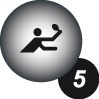 Kontrollkonsollen visar den senast sparade inställningen under ett antal sekunder: antal set.Håll knapp 18 intryckt för att se den inställda informationen längre.Ändra inställningarna med knapp 0 eller använd den sedan tidigare sparade inställningen med knapp 9.Ändra inställning genom att: besvara frågorna som visas på kontrollpanelens skärm med knapparna 0 till 9, bekräfta ditt svar med knapp 23.Under programmeringen kan man alltid återgå till en tidigare nivå med knapp 13.MatchtidMatchtidStarta och stoppa matchtiden med knapp 18.Vid behov, stoppa matchtiden med knapp 18 och nollställ klockan med knapp 28.För att korrigera matchtiden: Stoppa tiden med knapp 18, tryck sedan samtidigt på knapparna 16 and 18.Ändra tid: -1min  med knapp 12, -10sek med knapp 14, - 1sek med knapp 16, +1sek med knapp 20, +10sek med knapp 22, +1min mad knapp 24. Bekräfta med knapp 18.PoängPoängLägg till ett poäng med knapp 10 (Hemmalag) eller knapp 26 (Bortalag).Minska poängen genom att trycka samtidigt på knapparna 16 och 10 eller 26.Bekräfta setvinst med knapp 23.Korrigera inmatningsfel med knapp 13 (de 3 senaste inmatningarna kan ändras). Antal poäng, games och sets kan ändras automatiskt.ServesidaServesidaServesidan byts automatiskt.Vid behov, byt servesida manuellt med knapp 20.När spelarna byter sidaNär spelarna byter sidaDu kan byta poängens sida på kontrollpanelen och resultattavlan för att följa spelarnas sidbyten under matchen. Byt poängsidan automatisk med knapp 21.Visning av klocka på resultattavlanVisning av klocka på resultattavlanKlockan kan visas istället för matchtiden på klockan.Håll in knapp 16 och tryck upprepade gånger på knapp 28 ('c' visas på kontrollpanelens skärm – OBS!: Bokstaven som visas är beroende av vilket språk som kontrollpanelen ställts in med: GB: 'c' / NL, PT: 'h' / DK, SE: 'K' / FI: 'k').Efter avslutad matchEfter avslutad matchFör att påbörja en ny match med samma matchinställningar som tidigare, tryck samtidigt på knapp 16 and 15För att påbörja en annan typ av matchinställning, tryck samtidigt på 16 and 15, återgå till läget Val av sport med knapp 27Kom igångKom igångI Badminton används enbart Huvudkontrollpanelen. (de andra kontrollpanelerna används inte i denna sport).Håll in PÅ/AV knappen ett par sekunder: ett hälsningsmeddelande kommer att synas på skärmen.InställningInställningVälj "Badminton" med knapp 6.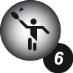 Kontrollkonsollen visar den senast sparade inställningen under ett antal sekunder: antal poäng för setvinst - 21 points (30-29 max) eller 15 points (21-20 max).Håll knapp 18 intryckt för att se den inställda informationen längre.Ändra inställningarna med knapp 0 eller använd den sedan tidigare sparade inställningen med knapp 9.Ändra inställning genom att: besvara frågorna som visas på kontrollpanelens skärm med knapparna 0 till 9, bekräfta ditt svar med knapp 23.Under programmeringen kan man alltid återgå till en tidigare nivå med knapp 13.MatchtidMatchtidStarta och stoppa matchtiden med knapp 18.Vid behov, stoppa matchtiden med knapp 18 och nollställ klockan med knapp 28.För att korrigera matchtiden: Stoppa tiden med knapp 18, tryck sedan samtidigt på knapparna 16 and 18.Ändra tid: -1min  med knapp 12, -10sek med knapp 14, - 1sek med knapp 16, +1sek med knapp 20, +10sek med knapp 22, +1min mad knapp 24. Bekräfta med knapp 18.PoängPoängLägg till ett poäng med knapp 10 (Hemmalag) eller knapp 26 (Bortalag).Minska poängen genom att trycka samtidigt på knapparna 16 och 10 eller 26.Bekräfta setvinst med knapp 23.Korrigera inmatningsfel med knapp 13 (de 3 senaste inmatningarna kan ändras). Antal poäng, games och sets kan ändras automatiskt.Servesida Servesida Byt servesida med knapp 20.När spelarna byter sidaNär spelarna byter sidaDu kan byta poängens sida på kontrollpanelen och resultattavlan för att följa spelarnas sidbyten under matchen. Byt poängsidan automatisk med knapp 21.Paus TimerPaus TimerStarta eller stoppa Paus Timern med knapp 17.Visning av klocka på resultattavlanVisning av klocka på resultattavlanKlockan kan visas istället för matchtiden på klockan.Håll in knapp 16 och tryck upprepade gånger på knapp 28 ('c' visas på kontrollpanelens skärm – OBS!: Bokstaven som visas är beroende av vilket språk som kontrollpanelen ställts in med: GB: 'c' / NL, PT: 'h' / DK, SE: 'K' / FI: 'k').Efter avslutad matchEfter avslutad matchFör att påbörja en ny match med samma matchinställningar som tidigare, tryck samtidigt på knapp 16 and 15För att påbörja en annan typ av matchinställning, tryck samtidigt på 16 and 15, återgå till läget Val av sport med knapp 27Kom igångKom igångKoppla ihop de olika kontrollpanelerna med varandra (det spelar ingen roll I vilken ordning de kopplas samman). "Foul-/poäng" kontrollpanelen medföljer enbart med resultattavlor som utrustats med individuella foul-/poängmoduler.Håll in PÅ/AV knappen ett par sekunder: ett hälsningsmeddelande kommer då att synas på skärmen.InställningInställningVälj "Rink-Hockey" med knapp 7.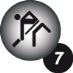 Kontrollpanelen visar den senast sparade inställningen under ett antal sekunder: tid innan matchstart, antal och längd av perioder, hur matchtiden ska visas(uppräkning/nedräkning), längd av övertidsperiod, längd av Time-Outs, antal Time-Outs (1 per match eller 1 per period), längd av paus mellan perioderna. Håll knapp 18 intryckt för att se den inställda informationen längre.Ändra inställningarna med knapp 0 eller använd den sedan tidigare sparade inställningen med knapp 9.Ändra inställning genom att: besvara frågorna som visas på kontrollpanelens skärm med knapparna 0 till 9, bekräfta ditt svar med knapp 23.Under programmeringen kan man alltid återgå till en tidigare nivå med knapp 13.Tid före match /  MatchtidTid före match /  MatchtidEn del tidsfunktioner kan även kontrolleras av den separata tidskontrollen (Se"Den separata kontrollpanelen vid tidtagning" – Sida 5).Starta tiden före match med knapp 18.Det går att hoppa över tiden före match och börja period 1 genom att genom att trycka på knapp 28.Starta och stoppa matchtiden med knapp 18.Visa nedräkning/uppräkning av matchtiden på kontrollkonsollen och tvärt om med knapp 21.När perioden är slut påbörjas periodpausen automatiskt i uppräkningsläge. Om tiden inte stoppats tillräckligt fort I slutskedet av perioden (om paus har börjat) återgå till tidigare period genom att trycka samtidigt på knapparna 16 and 18. När periodpausen är slut laddas en ny period upp automatiskt. Starta matchtiden med knapp 18.När sista perioden och övertidsperioder avslutats startar inte periodpausen automatiskt. Tryck på knapp 18 för att starta en ny periodpaus.Stoppa paustiden och gå till nästa period eller till en övertidsperiod med knapp 28.För att korrigera matchtiden: Stoppa tiden med knapp 18, tryck sedan samtidigt på knapparna 16 and 18.Ändra tid: -1min  med knapp 12, -10sek med knapp 14, - 1sek med knapp 16, +1sek med knapp 20, +10sek med knapp 22, +1min mad knapp 24. Bekräfta med knapp 18.MålMålLägg till ett mål med knapp 10 (Hemmalag) eller knapp 26 (Bortalag).Ta bort ett mål genom att trycka samtidigt på knapp 16 och 10 eller 26.Modeller som levererats med “Fouls/poäng”kontrollpanel Om individuell poängfunktion används räknas lagpoängen automatiskt ihop och visas på huvudkontrollpanelen.UtvisningarUtvisningarLägg till en utvisning med knapp 11 (Hemmalag) eller knapp 25 (Bortalag).Ta bort en utvisningstid genom att trycka samtidigt på knapp 16 och 11 eller 25. UtvisningUtvisningDet finns möjlighet till 3 st utvisningstider per lag , välj mellan 2 eller 4 minuters utvisning. Aktivera utvisningstiderna genom att trycka på knapparna 12, 13, 14 (Hemmalag) eller knapparna 22, 23, 24 (Bortalag).Tryck på aktuell knapp 1 gång för 2 minuters utvisning och 2 gånger för 4 minuters utvisning. Den utvisning med minst tid kvar per lag kommer att visas på kontrollpanelens skärm.Ta bort en utvisningstid genom att trycka samtidigt på knapp 16 och 12, 13, 14, 22, 23 eller 24.Time-outTime-outStoppa matchtiden med knapp 18, tryck sedan på knapp 17 för att starta time-outtiden.När time-outtiden börjat, lägg till en time-out för det berörda laget med knapp 10 (Hemmalag) eller knapp 26 (Bortalag).Ta bort en time-out genom att trycka samtidigt på knapp 16 och 10 eller 26.SignalhornSignalhornOm du vill att signalhornet ska ljuda manuellt, tryck på knapp 19.Signalhornet ljuder automatiskt efter varje avslutad programerad tid. (Tid före match, match, time-out).PeriodnummerPeriodnummerVid behov, ändra periodnummer genom att trycka samtidigt på knapparna 16 and 28.Efter avslutad matchEfter avslutad matchFör att påbörja en ny match med samma matchinställningar som tidigare, tryck samtidigt på knapp 16 and 15För att påbörja en annan typ av matchinställning, tryck samtidigt på 16 and 15, återgå till läget Val av sport med knapp 27Set-upSet-upKoppla ihop de olika kontrollpanelerna med varandra (det spelar ingen roll I vilken ordning de kopplas samman). "Foul-/poäng" kontrollpanelen medföljer enbart med resultattavlor som utrustats med individuella foul-/poängmoduler.Håll in PÅ/AV knappen ett par sekunder: ett hälsningsmeddelande kommer då att synas på displayen.ProgrammingProgrammingVälj "Inline-Hockey" med knapp 10.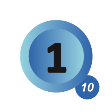 Kontrollpanelen visar den senast sparade inställningen under ett antal sekunder: tid innan matchstart, antal och längd av perioder, hur matchtiden ska visas(uppräkning/nedräkning), längd av övertidsperiod, längd av Time-Outs, antal Time-Outs (1 per match eller 1 per period), längd av paus mellan perioderna. Håll knapp 18 intryckt för att se den inställda informationen längre.Ändra inställningarna med knapp 0 eller använd den sedan tidigare sparade inställningen med knapp 9.Ändra inställning genom att: besvara frågorna som visas på kontrollpanelens skärm med knapparna 0 till 9, bekräfta ditt svar med knapp 23.Under programmeringen kan man alltid återgå till en tidigare nivå med knapp 13.Tid fore match / MatchtidTid fore match / MatchtidEn del tidsfunktioner kan även kontrolleras av den separata tidskonsollen (Se. "Den separata kontrollpanelen vid tidtagning" – Sida 5).Starta tiden före match med knapp 18.Det går att hoppa över tiden före match och börja period 1 genom att genom att trycka på knapp 28.Starta och stoppa matchtiden med knapp 18.Visa nedräkning/uppräkning av matchtiden på kontrollkonsollen och tvärt om med knapp 21.När perioden är slut påbörjas periodpausen automatiskt i uppräkningsläge. Om tiden inte stoppats tillräckligt fort i slutskedet av perioden (om paus har börjat) återgå till tidigare period genom att trycka samtidigt på knapparna 16 and 18.När periodpausen avslutats laddas nästa period upp automatiskt. Starta matchtiden med knapp 18.När sista perioden och övertidsperioder avslutats startar inte periodpausen automatiskt. Tryck på knapp 18 för att starta en ny periodpaus.Den sista periodpausen är inte begränsad till den programmerade tiden: stanna periodpausen och ladda upp en ny matchperiod eller övertidsperiod med knapp 28.För att korrigera matchtiden: Stoppa tiden med knapp 18, tryck sedan samtidigt på knapparna 16 and 18.Ändra tid: -1min med knapp 12, -10sek med knapp 14, - 1sek med knapp 16, +1sek med knapp 20, +10sek med knapp 22, +1min mad knapp 24. Bekräfta med knapp 18.MålMålLägg till ett mål med knapp 10 (Hemmalag) eller knapp 26 (Bortalag).Minska ett mål genom att trycka samtidigt på knapparna 16 och 10 eller 26.Modeller med idividuell fouls-/poängkontrollpanelOm den individuella poängfunktionen används summeras automatiskt lagpoängen i huvudkontrollpanelen. UtvisningarUtvisningarDet finns möjlighet till 3 st utvisningstider per lag , välj mellan 2, 5 eller 10 minuters utvisning. Aktivera utvisningstiderna genom att trycka på knapparna 12, 13, 14 (Hemmalag) eller knapparna 22, 23, 24 (Bortalag).Tryck på aktuell knapp 1, 2 eller 3 gånger för att välja längd på utvisningen (2, 5 eller 10 minuter) Den utvisning med minst tid kvar per lag kommer att visas på kontrollpanelens skärm.Ta bort en utvisning genom att trycka samtidigt på knapparna 16 och 12, 13, 14, 22, 23 eller 24.Time-outsTime-outsStoppa matchtiden med knapp 18, tryck sedan på knapp 17 för att starta time-outtiden.När time-outtiden börjat, lägg till en time-out för det berörda laget med knapp 10 (Hemmalag) eller knapp 26 (Bortalag).Ta bort en time-out genom att trycka samtidigt på knapp 16 och 10 eller26.SignalhornSignalhornOm du vill att signalhornet ska ljuda manuellt, tryck på knapp 19.Signalhornet ljuder automatiskt efter varje avslutad programerad tid. (Tid före match, match, time-out).PeriodnummerPeriodnummerVid behov, ändra periodnummer genom att trycka samtidigt på knapparna 16 and 28.Efter avslutad matchEfter avslutad matchFör att påbörja en ny match med samma matchinställningar som tidigare, tryck samtidigt på knapp 16 and 15För att påbörja en annan typ av matchinställning, tryck samtidigt på 16 and 15, återgå till läget Val av sport med knapp 27Set-upSet-upKoppla ihop de olika kontrollpanelerna med varandra (det spelar ingen roll I vilken ordning de kopplas samman). "Foul-/poäng" kontrollpanelen medföljer enbart med resultattavlor som utrustats med individuella foul-/poängmoduler.Håll in PÅ/AV knappen ett par sekunder: ett hälsningsmeddelande kommer att synas på displayen.ProgrammingProgrammingVälj "Ice-Hockey" med knapp 11.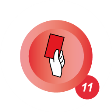 Kontrollpanelen visar den senast sparade inställningen under ett antal sekunder: tid innan matchstart, antal och längd av perioder, hur matchtiden ska visas (uppräkning/nedräkning), längd av övertidsperiod, längd av Time-Outs, antal Time-Outs (1 per match eller 1 per period), längd av paus mellan perioderna. Håll knapp 18 intryckt för att se den inställda informationen längre.Ändra inställningarna med knapp 0 eller använd den sedan tidigare sparade inställningen med knapp 9.Ändra inställning genom att: besvara frågorna som visas på kontrollpanelens skärm med knapparna 0 till 9, bekräfta ditt svar med knapp 23.Under programmeringen kan man alltid återgå till en tidigare nivå med knapp 13.Tid före match / Matchtid Tid före match / Matchtid En del tidsfunktioner kan även kontrolleras av den separata tidskonsollen (Se. "Den separata kontrollpanelen vid tidtagning" – Sida 5).Starta tiden före match med knapp 18.Det går att hoppa över tiden före match och börja period 1 genom att genom att trycka på knapp 28.Starta och stoppa matchtiden med knapp 18.Visa nedräkning/uppräkning av matchtiden på kontrollkonsollen och tvärt om med knapp 21.När perioden är slut påbörjas periodpausen automatiskt i uppräkningsläge. Om tiden inte stoppats tillräckligt fort I slutskedet av perioden (om paus har börjat) återgå till tidigare period genom att trycka samtidigt på knapparna 16 and 18.När periodpausen avslutats laddas nästa period upp automatiskt. Starta matchtiden med knapp 18.När sista perioden och övertidsperioder avslutats startar inte periodpausen automatiskt. Tryck på knapp 18 för att starta en ny periodpaus.Den sista periodpausen är inte begränsad till den programmerade tiden: stanna periodpausen och ladda upp en ny matchperiod eller övertidsperiod med knapp 28.För att korrigera matchtiden: Stoppa tiden med knapp 18, tryck sedan samtidigt på knapparna 16 and 18.Ändra tid: -1min  med knapp 12, -10sek med knapp 14, - 1sek med knapp 16, +1sek med knapp 20, +10sek med knapp 22, +1min mad knapp 24. Bekräfta med knapp 18.MålMålLägg till ett mål med knapp 10 (Hemmalag) eller knapp 26 (Bortalag).Minska ett mål genom att trycka samtidigt på knapp 16 och 10 eller 26.Modeller med idividuell fouls-/poängkontrollpanelOm den individuella poängfunktionen används summeras automatiskt lagpoängen i huvudkontrollpanelen.UtvisningarUtvisningarDet finns möjlighet till 3 st utvisningstider per lag , välj mellan 2, 5 eller 10 minuters utvisning. Aktivera utvisningstiderna genom att trycka på knapparna 12, 13, 14 (Hemmalag) eller knapparna 22, 23, 24 (Bortalag).Tryck på aktuell knapp 1, 2 eller 3 gånger för att välja längd på utvisningen (2, 5 eller 10 minuter) Den utvisning med minst tid kvar per lag kommer att visas på kontrollpanelens skärm.Ta bort en utvisning genom att trycka samtidigt på knapparna 16 och 12, 13, 14, 22, 23 eller 24.Time-outsTime-outsStoppa matchtiden med knapp 18, tryck sedan på knapp 17 för att starta time-outtiden.När time-outtiden börjat, lägg till en time-out för det berörda laget med knapp 10 (Hemmalag) eller knapp 26 (Bortalag).Ta bort en time-out genom att trycka samtidigt på knapp 16 och 10 eller26.SignalhornSignalhornOm du vill att signalhornet ska ljuda manuellt, tryck på knapp 19.Signalhornet ljuder automatiskt efter varje avslutad programerad tid. (Tid före match, match, time-out).PeriodnummerPeriodnummerVid behov, ändra periodnummer genom att trycka samtidigt på knapparna 16 and 28.Efter avslutad matchEfter avslutad matchFör att påbörja en ny match med samma matchinställningar som tidigare, tryck samtidigt på knapp 16 and 15.För att påbörja en annan typ av matchinställning, tryck samtidigt på 16 and 15, återgå till läget Val av sport med knapp 27.Kom igångKom igångKoppla ihop de olika kontrollpanelerna med varandra (det spelar ingen roll i vilken ordning de kopplas samman). "Fouls/poäng" kontrollpanelen medföljer enbart med resultattavlor som utrustats med individuella foul/poäng moduler.Håll in PÅ/AV knappen ett par sekunder: ett hälsningsmeddelande kommer att synas på skärmen. InställningarInställningarVälj "Innebandy" med knapp 12.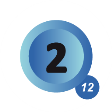 Kontrollpanelen visar den senast sparade inställningen under ett antal sekunder: tid till matchstart, längd av perioder samt hur matchtiden ska visas (uppräkning/nedräkning), längd av övertidsperiod och time-outs, antal time-outs (1 per match eller 1 per period), längd på pausen mellan perioderna.Håll knapp 18 intryckt för att se den inställda informationen längre.Ändra inställningarna med knapp 0 eller använd den sedan tidigare sparade inställningen med knapp 9.Ändra inställning genom att: besvara frågorna som visas på kontrollpanelens skärm med knapparna 0 till 9, bekräfta ditt svar med knapp 23. Under programmeringen kan man alltid återgå till en tidigare nivå med knapp 13.Tid före match /  MatchtidTid före match /  MatchtidEn del tidsfunktioner kan även kontrolleras av den separata tidskonsollen (Se. "Den separata kontrollpanelen vid tidtagning" – Sida 5).Starta tiden före match med knapp 18.Det går att hoppa över tiden före match och börja period 1 genom att genom att trycka på knapp 28.Starta och stoppa matchtiden med knapp 18.Visa nedräkning/uppräkning av matchtiden på kontrollkonsollen och tvärt om med knapp 21.När perioden är slut påbörjas periodpausen automatiskt i uppräkningsläge. Om tiden inte stoppats tillräckligt fort I slutskedet av perioden (om paus har börjat) återgå till tidigare period genom att trycka samtidigt på knapparna 16 and 18.När periodpausen avslutats laddas nästa period upp automatiskt. Starta matchtiden med knapp 18.När sista perioden och övertidsperioder avslutats startar inte periodpausen automatiskt. Tryck på knapp 18 för att starta en ny periodpaus.Den sista periodpausen är inte begränsad till den programmerade tiden: stanna periodpausen och ladda upp en ny matchperiod eller övertidsperiod med knapp 28.För att korrigera matchtiden: Stoppa tiden med knapp 18, tryck sedan samtidigt på knapparna 16 and 18.Ändra tid: -1min med knapp 12, -10sek med knapp 14, - 1sek med knapp 16, +1sek med knapp 20, +10sek med knapp 22, +1min mad knapp 24. Bekräfta med knapp 18.MÅLMÅLLägg till ett mål med knapp 10 (Hemmalag) eller knapp 26 (Bortalag).Minska ett mål genom att trycka samtidigt på knapp 16 och 10 eller 26.Modeller med idividuell fouls-/poängkontrollpanelOm den individuella poängfunktionen används summeras automatiskt lagpoängen i huvudkontrollpanelen.UtvisningarUtvisningarDet finns möjlighet till 2 st utvisningstider per lag , välj mellan 2, 5 eller 10 minuters utvisning. Aktivera utvisningstiderna genom att trycka på knapparna 12, 13 (Hemmalag) eller knapparna 23, 24 (Bortalag).Tryck på aktuell knapp 1, 2 eller 3 gånger för att välja längd på utvisningen (2, 5 eller 10 minuter) Den utvisning med minst tid kvar per lag kommer att visas på kontrollpanelens skärm.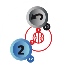 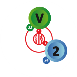 Ta bort en utvisning genom att trycka samtidigt på knapparna 16 och 12, 13, 23 eller 24.Time-outsTime-outsStoppa matchtiden med knapp 18, tryck sedan på knapp 17 för att starta time-outtiden.När time-outtiden börjat, lägg till en time-out för det berörda laget med knapp 10 (Hemmalag) eller knapp 26 (Bortalag).Ta bort en time-out genom att trycka samtidigt på knapp 16 och 10 eller 26.SignalhornSignalhornOm du vill att signalhornet ska ljuda manuellt, tryck på knapp 19.Signalhornet ljuder automatiskt efter varje avslutad programerad tid. (Tid före match, match, time-out).PeriodnummerPeriodnummerVid behov, ändra periodnummer genom att trycka samtidigt på knapparna 16 and 28.Efter avslutad matchEfter avslutad matchFör att påbörja en ny match med samma matchinställningar som tidigare, tryck samtidigt på knapp 16 and 15För att påbörja en annan typ av matchinställning, tryck samtidigt på 16 and 15, återgå till läget Val av sport med knapp 27Set-upSet-upKoppla ihop de olika kontrollpanelerna med varandra (det spelar ingen roll i vilken ordning de kopplas samman). "Fouls/poäng" kontrollpanelen medföljer enbart med resultattavlor som utrustats med individuella foul/poäng moduler.Håll in PÅ/AV knappen ett par sekunder: ett hälsningsmeddelande kommer att synas på skärmen. InställningarInställningarVälj "Futsal" med knapp 8.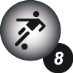 Kontrollpanelen visar den senast sparade inställningen under ett antal sekunder: periodernas längd, hur matchtiden ska visas (uppräkning eller nedräkning), övertidsperiodernas, time-outerna och periodpausernas längd, hur periodpausen ska visas (uppräkning eller nedräkning). Håll knapp 18 intryckt för att se den inställda informationen längre.Ändra inställningarna med knapp 0 eller använd den sedan tidigare sparade inställningen med knapp 9.Ändra inställning genom att: besvara frågorna som visas på kontrollpanelens skärm med knapparna 0 till 9, bekräfta ditt svar med knapp 23. Under programmeringen kan man alltid återgå till en tidigare nivå med knapp 13.MatchtidMatchtidEn del tidsfunktioner kan även kontrolleras av den separata tidskonsollen (Se. "Den separata kontrollpanelen vid tidtagning" – Sida 5).Starta och stoppa matchtiden med knapp 18.Efter avslutad period: Är matchtiden inställd på nedräkningsläge eller uppräkningsläge samt "automatisk signal" påbörjas pausperioden automatiskt. Är matchtiden inställd på uppräkningsläge och funktionen "automatiskt signal" inte aktiverats: stannar matchtiden, men pausperioden startar inte automatiskt för att göra det möjligt att lägga en straff. Starta pausperioden manuellt med knapp 18.Om tiden inte stoppats tillräckligt fort I slutskedet av perioden (om paus har börjat) återgå till tidigare period genom att trycka samtidigt på knapparna 16 and 18.När periodpausen avslutats laddas nästa period upp automatiskt. Starta matchtiden med knapp 18.Efter andra matchperioden och efter varje övertidsperiod startar inte pausperioden automatiskt. Starta en ny pausperiod med knapp 18.  Den sista periodpausen är inte begränsad till den programmerade tiden: stanna periodpausen och ladda upp en ny matchperiod eller övertidsperiod med knapp 28.För att korrigera matchtiden: Stoppa tiden med knapp 18, tryck sedan samtidigt på knapparna 16 and 18.Ändra tid: -1min med knapp 12, -10sek med knapp 14, - 1sek med knapp 16, +1sek med knapp 20, +10sek med knapp 22, +1min med knapp 24. Bekräfta med knapp 18.MålMålLägg till ett mål med knapp 10 (Hemmalag) eller knapp 26 (Bortalag).Ta bort ett mål genom att trycka samtidigt på knapp 16 och 10 eller 26.Modeller med idividuell fouls-/poängkontrollpanelOm den individuella poängfunktionen används summeras automatiskt lagpoängen i huvudkontrollpanelen.LagfaulLagfaulLägg till en lagfaul med knapp 11 (Hemmalag) eller knapp 25 (Bortalag).Ta bort en lagfaul med genom att samtidigt trycka på knaparna 16 och 11 eller 25. UtvisningarUtvisningarDet finns möjlighet till 2 st utvisningstider per lag med 2 minuters utvisning. Aktivera utvisningstiderna genom att trycka på knapparna 12, 13 (Hemmalag) eller knapparna 23, 24 (Bortalag).Den utvisning med minst tid kvar per lag kommer att visas på kontrollpanelens skärm.Ta bort en utvisning genom att trycka samtidigt på knapparna 16 och 12, 13, 23 eller 24.Time-outsTime-outsStoppa matchtiden med knapp 18, tryck sedan på knapp 17 för att starta time-outtiden.När time-outtiden börjat, lägg till en time-out för det berörda laget med knapp 10 (Hemmalag) eller knapp 26 (Bortalag).Ta bort en time-out genom att trycka samtidigt på knapp 16 och 10 eller26.SignalhornSignalhornDet går att ställa in om signalhornet ska ljuda automatiskt eller inte efter avslutad programmerad tid (Tid före match, match, time-out).Aktivera eller avaktivera denna funktion genom att trycka samtidigt knapparna 16 and 19 (‘h’visas du på kontrollpanelen = automatisk signal– OBS! Bokstaven som visas är beroende av vilket språk som kontrollpanelen ställts in med (GB, DK, SE: 'h' / NL: 't' / PT: 'b' / FI: 's').Om du vill att signalhornet ska ljuda manuellt, tryck på knapp 19.PeriodnummerPeriodnummerVid behov, ändra periodens nummer genom att trycka samtidigt på knapparna 16 and 28.Efter avslutad matchEfter avslutad matchFör att påbörja en ny match med samma matchinställningar som tidigare, tryck samtidigt på knapp 16 and 15För att påbörja en annan typ av matchinställning, tryck samtidigt på 16 and 15, återgå till läget Val av sport med knapp 27Set-upSet-upI Netball används enbart Huvudkontrollpanelen. (de andra kontrollpanelerna används inte i denna sport).Håll in PÅ/AV knappen ett par sekunder: ett hälsningsmeddelande kommer att synas på displayen.InställningarInställningarVälj "Netball" med knapp 0.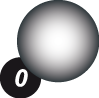 Kontrollpanelen visar den senast sparade inställningen under ett antal sekunder: periodernas längd, hur matchtiden ska visas (uppräkningsläge eller nedräkningsläge), längd på övertidsperioderna. Håll knapp 18 intryckt för att se den inställda informationen längre.Ändra inställningarna med knapp 0 eller använd den sedan tidigare sparade inställningen med knapp 9.Ändra inställning genom att: besvara frågorna som visas på kontrollpanelens skärm med knapparna 0 till 9, bekräfta ditt svar med knapp 23. Under programmeringen kan man alltid återgå till en tidigare nivå med knapp 13.MatchtidenMatchtidenStarta eller stoppa matchtiden med knapp 18.Efter de första tre perioderna börjar pausperioden automatiskt i uppräkningsläge. Om tiden inte stoppats tillräckligt fort i slutskedet av perioden (om paus har börjat) återgå till tidigare period genom att trycka samtidigt på knapparna 16 and 18.Stoppa pausperioden och ladda upp en ny matchperiod eller en ny övertidsperiod med knapp 28.När den 4:e matchperioden avslutas eller när en övertidsperiod avslutas börjar inte pausperioden automatiskt. Starta då pausperioden med knapp 18.För att korrigera matchtiden: Stoppa tiden med knapp 18, tryck sedan samtidigt på knapparna 16 and 18.Ändra tid: -1min med knapp 12, -10sek med knapp 14, - 1sek med knapp 16, +1sek med knapp 20, +10sek med knapp 22, +1min mad knapp 24. Bekräfta med knapp 18.PoängPoängLägg till en poäng med knapp 10 (Hemmalag) eller knapp 26 (Bortalag).Minska ett poäng genom att trycka samtidigt på knapparna 16 och 10 eller 26.SignalhornSignalhornDet går att ställa in om signalhornet ska ljuda automatiskt eller inte efter avslutad programmerad tid (Tid före match, match, time-out).Aktivera eller avaktivera denna funktion genom att trycka samtidigt knapparna 16 and 19 (‘h’visas du på kontrollpanelen = automatisk signal– OBS! Bokstaven som visas är beroende av vilket språk som kontrollpanelen ställts in med (GB, DK, SE: 'h' / NL: 't' / PT: 'b' / FI: 's').Om du vill att signalhornet ska ljuda manuellt, tryck på knapp 19.BollinnehavBollinnehavFör att ändra indikatorn för bollinnehav (hemma /borta/pilar avstängda) använd knapp 20.PeriodnummerPeriodnummerVid behov, ändra periodens nummer genom att trycka samtidigt på knapparna 16 and 28.Efter avslutad matchEfter avslutad matchFör att påbörja en ny match med samma matchinställningar som tidigare, tryck samtidigt på knapp 16 and 15För att påbörja en annan typ av matchinställning, tryck samtidigt på 16 and 15, återgå till läget Val av sport med knapp 27Set-upSet-upI Boxning används enbart Huvudkontrollpanelen. (de andra kontrollpanelerna används inte i denna sport).Håll in PÅ/AV knappen ett par sekunder: ett hälsningsmeddelande kommer att synas på displayen.InställningarInställningarVälj "Boxing" med knapp 9.Kontrollpanelen visar den senast sparade inställningen under ett antal sekunder: antal och längd av roder, hur matchtiden ska visas (uppräkningsläge eller nedräkningsläge), längd på periodpauserna. Håll knapp 18 intryckt för att se den inställda informationen längre.Ändra inställningarna med knapp 0 eller använd den sedan tidigare sparade inställningen med knapp 9.Ändra inställning genom att: besvara frågorna som visas på kontrollpanelens skärm med knapparna 0 till 9, bekräfta ditt svar med knapp 23.Under programmeringen kan man alltid återgå till en tidigare nivå med knapp 13.MatchtidenMatchtidenStarta och stoppa matchtiden med knapp 18.Efter avslutad rond startar pausperioden automatiskt. Efter avslutad pausperiod laddas nästa rond upp automatiskt.Starta nästa rond med knapp 18.För att korrigera matchtiden: Stoppa tiden med knapp 18, tryck sedan samtidigt på knapparna 16 and 18.Ändra tid: -1min med knapp 12, -10sek med knapp 14, - 1sek med knapp 16, +1sek med knapp 20, +10sek med knapp 22, +1min mad knapp 24. Bekräfta med knapp 18.VarningarVarningarLägg till en varning med knapp 11 (Hemma) eller knapp 25 (Borta).Ta bort en varning genom att trycka samtidigt på knapp 16 och 11 eller 25.SignalhornSignalhornDet går att ställa in om signalhornet ska ljuda automatiskt eller inte efter avslutad programmerad tid (Tid före match, match, time-out).Aktivera eller avaktivera denna funktion genom att trycka samtidigt knapparna 16 and 19 (‘h’visas du på kontrollpanelen = automatisk signal– OBS! Bokstaven som visas är beroende av vilket språk som kontrollpanelen ställts in med (GB, DK, SE: 'h' / NL: 't' / PT: 'b' / FI: 's').Om du vill att signalhornet ska ljuda manuellt, tryck på knapp 19.RondnummerRondnummerVid behov, ändra rondens nummer genom att trycka samtidigt på knapparna 16 and 28.Efter avslutad matchEfter avslutad matchFör att påbörja en ny match med samma matchinställningar som tidigare, tryck samtidigt på knapp 16 and 15För att påbörja en annan typ av matchinställning, tryck samtidigt på 16 and 15, återgå till läget Val av sport med knapp 27Set-upSet-upI detta läge används enbart Huvudkontrollpanelen. (de andra kontrollpanelerna används inte).  Håll in PÅ/AV knappen ett par sekunder: ett hälsningsmeddelande kommer att synas på displayen.InställningarInställningarVälj "Timer Function" med knapp 13.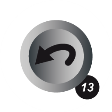 De sparade inställningarna visas under ett antal sekunder på kontrollpanelens skärm: längd på träningsperioderna, längd på pauser, antal tränings- pauseperider.Tryck på knapp 18 för att se informationen på kontrollpanelen längre. Ändra inställningar med knapp 0 eller använd de sparade inställningarna med knapp 9.Ändra inställningar: besvara frågorna som visas på kontrollpanelens skärm med knapparna 0 till 9, bekräfta ditt svar med knapp 23.Under programmeringen går det alltid att återgå till tidigare meny med knapp 13.TimerTimerStarta eller stanna timern med knapp 18.I nedräkningsläge ljuder signalhornet automatiskt efter varje programmerad period. Timern fortsätter att räkna på kontrollpanelen. För att korrigera matchtiden: Stoppa tiden med knapp 18, tryck sedan samtidigt på knapparna 16 and 18.Ändra tid: -1min med knapp 12, -10sek med knapp 14, - 1sek med knapp 16, +1sek med knapp 20, +10sek med knapp 22, +1min mad knapp 24. Bekräfta med knapp 18.SignalhornSignalhornOm du vill att signalhornet ska ljuda manuellt, tryck på knapp 19.Efter avslutad matchEfter avslutad matchFör att påbörja en ny match med samma matchinställningar som tidigare, tryck samtidigt på knapp 16 and 15För att påbörja en annan typ av matchinställning, tryck samtidigt på 16 and 15, återgå till läget Val av sport med knapp 27Set-upSet-upI detta läge används enbart Huvudkontrollpanelen. (de andra kontrollpanelerna används inte).  Håll in PÅ/AV knappen ett par sekunder: ett hälsningsmeddelande kommer att synas på displayen.InställningarInställningarVälj "Training Timer Function" med knapp 14.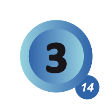 De sparade inställningarna visas under ett antal sekunder på kontrollpanelens skärm: längd på träningsperioderna, längd på pauser, antal tränings- pauseperider.Tryck på knapp 18 för att se informationen på kontrollpanelen längre. Ändra inställningar med knapp 0 eller använd de sparade inställningarna med knapp 9.Ändra inställningar: besvara frågorna som visas på kontrollpanelens skärm med knapparna 0 till 9, bekräfta ditt svar med knapp 23.Under programmeringen går det alltid att återgå till tidigare meny med knapp 13.TimerTimerStarta eller stanna timern med knapp 18. Tränings- och pausperioderna följer automatiskt efter varandra på kontrollpanelsens skärm. SignalhornSignalhornDet går att ställa in om signalhornet ska ljuda automatiskt eller inte efter avslutad programmerad tid (Tid före match, match, time-out).Aktivera eller avaktivera denna funktion genom att trycka samtidigt knapparna 16 and 19 (‘h’visas du på kontrollpanelen = automatisk signal– OBS! Bokstaven som visas är beroende av vilket språk som kontrollpanelen ställts in med (GB, DK, SE: 'h' / NL: 't' / PT: 'b' / FI: 's').Om du vill att signalhornet ska ljuda manuellt, tryck på knapp 19.Efter avslutad träning Efter avslutad träning För att påbörja en ny match med samma matchinställningar som tidigare, tryck samtidigt på knapp 16 and 15För att påbörja en annan typ av matchinställning, tryck samtidigt på 16 and 15, återgå till läget Val av sport med knapp 27Set-upSet-upI detta läge används enbart Huvudkontrollpanelen. (de andra kontrollpanelerna används inte).  Håll in PÅ/AV knappen ett par sekunder: ett hälsningsmeddelande kommer att synas på displayen.InställningarInställningarVälj "Free" med knapp 15. Välj sen mellan "perioder" och "set" I inställningarna (se nedan).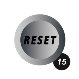 De sparade inställningarna visas under ett antal sekunder på kontrollpanelens skärm: antal och längd på perioderna, hur matchtiden ska visas (uppräkningsläge eller nedräkningsläge), längd på övertidsperiod, längd på time-outs, hur informationen visas på de externa tavlorna (utvisningstid i nedräkningsläge eller medicinsk tid i uppräkningsläge), längd på utvisningar, visning av antal time-outs eller antal utvisningar på resultattavlan. (visare som indikerar detta är finns på vissa modeller).Tryck på knapp 18 för att se informationen på kontrollpanelen längre.Ändra inställningar med knapp 0 eller använd de sparade inställningarna med knapp 9.Ändra inställningar: besvara frågorna som visas på kontrollpanelens skärm med knapparna 0 till 9, bekräfta ditt svar med knapp 23.Under programmeringen går det alltid att återgå till tidigare meny med knapp 13.MatchtidMatchtidStarta eller stoppa matchtiden med knapp 18.Visa nedräkning/uppräkning av matchtiden på kontrollkonsollen och tvärt om med knapp 21. Efter första matchperioden startar pausperioden automatiskt I uppräkningsläge. Om matchtiden inte stannades tillräckligt fort I slutet av perioden återgå till matchtiden genom att trycka samtidigt på knapparna 16 and 18. Stoppa pausperioden och ladda upp en ny matchperiod eller en ny övertidsperiod med knapp 28.Efter sista matchperioden och efter varje övertidsperiod påbörjas inte pausperioden automatiskt. Påbörja då ny pausperiod med knapp 18. För att korrigera matchtiden: Stoppa tiden med knapp 18, tryck sedan samtidigt på knapparna 16 and 18.Ändra tid: -1min med knapp 12, -10sek med knapp 14, - 1sek med knapp 16, +1sek med knapp 20, +10sek med knapp 22, +1min mad knapp 24. Bekräfta med knapp 18PoängPoängLägg till en poäng med knapp 10 (Hemmalag) eller knapp 26 (Bortalag).Minska med en poäng genom att trycka samtidigt på knapparna 16 och 10 eller 26.Återställ resultatet (tillbaka till 0) genom att trycka samtidigt på knapparna 15 och 10 eller 26.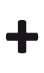 LagfoulLagfoulLägg till en lagfoul med knapp 11 (Hemma) eller knapp 25 (Borta).Ta bort en lagfoul genom att trycka samtidigt på knapparna 16 och 11 eller 25. Återställ antal lagfoul (tillbaka till 0) tryck samtidigt på knapparna 15 och 11 eller 25.Utvisningar – i nedräkningslägeUtvisningar – i nedräkningslägeDet finns möjlighet till 3 st utvisningstider per lag. Starta en utvisning med knapparna 12, 13, 14 (Hemmalag) eller knapparna 22, 23, 24 (Bortalag).Den utvisning med minst tid kvar per lag kommer att visas på kontrollpanelens skärm.Ta bort en utvisning genom att trycka samtidigt på knapparna 16 och 12, 13, 14, 22, 23 eller 24.Ta bort alla utvisningstider genom att trycka samtidigt på 15 and 12, 13, 14, 22, 23 eller 24.Medical timers  – in count-up mode (for wrestling, for example)Medical timers  – in count-up mode (for wrestling, for example)1 medical timer is available for each team.Start or stop a medical timer with key 13 (Home) or key 23 (Guests).Delete 1 medical timer by pressing keys 16 and 13 or 23 simultaneously. Delete all the penalty timers by pressing keys 15 and 13 or 23 simultaneously. Time-outsTime-outsStoppa matchtiden med knapp 18, tryck sedan på knapp 17 för att starta time-outtiden.När time-outtiden börjat, lägg till en time-out för det berörda laget med knapp 10 (Hemmalag) eller knapp 26 (Bortalag).Ta bort en time-out genom att trycka samtidigt på knapp 16 och 10 eller 26.Återställ antal time-outs (tillbaka till 0) genom att trycka samtidigt på knapp 15 och 17.SignalhornSignalhornOm du vill att signalhornet ska ljuda manuellt, tryck på knapp 19.Signalhornet ljuder automatiskt efter varje avslutad programerad tid. (Tid före match, match, time-out).BollinnehavBollinnehavFör att ändra indikatorn för bollinnehav (hemma /borta/pilar avstängda) använd knapp 20.PeriodnummerPeriodnummerVid behov, ändra periodens nummer genom att trycka samtidigt på knapparna 16 and 28.Efter avslutad matchEfter avslutad matchFör att påbörja en ny match med samma matchinställningar som tidigare, tryck samtidigt på knapp 16 and 15För att påbörja en annan typ av matchinställning, tryck samtidigt på 16 and 15, återgå till läget Val av sport med knapp 27Set-upSet-upI detta läge används enbart Huvudkontrollpanelen. (de andra kontrollpanelerna används inte).  Håll in PÅ/AV knappen ett par sekunder: ett hälsningsmeddelande kommer att synas på displayen.InställningarInställningarVälj "Free" med knapp 15. Välj sen mellan "perioder" och "set" i inställningarna (se nedan).De sparade inställningarna visas under ett antal sekunder på kontrollpanelens skärm: i "sets": antal set, antal poäng för setvinst, antal poäng för att vinna sista setet, längd på time-outs.Tryck på knapp 18 för att se informationen på kontrollpanelen längre.Ändra inställningar med knapp 0 eller använd de sparade inställningarna med knapp 9.Ändra inställningar: besvara frågorna som visas på kontrollpanelens skärm med knapparna 0 till 9, bekräfta ditt svar med knapp 23.Under programmeringen går det alltid att återgå till tidigare meny med knapp 13.MatchtidMatchtidStarta eller stoppa matchtiden med knapp 18.Vid behov, stoppa matchtiden med knapp 18 och återställ matchtiden (tillbaka till 0) med knapp 28.För att korrigera matchtiden: Stoppa matchtiden med knapp 18, tryck sedan samtidigt på knapp 16 and 18 för att kunna korrigera tiden.Korrigera matchtiden: -1 min med knapp 12, -10 sek med knapp 14, - 1 sek med knapp 16, +1 sek med knapp 20, +10 sek med knapp 22, +1 min med knapp 24. Bekräfta med knapp 18.PoängPoängLägg till en poäng med knapp 10 (Hemmalag) eller knapp 26 (Bortalag).Minska 1 poäng genom att trycka samtidigt på knapparna 16 och 10 eller 26.Vid behov, återställ resultatet (tillbaka till 0) genom att trycka samtidigt på knapparna 15 och 10 eller 26.Once the minimum score per set is reached: enter the set won with key 23.It is possible to come back to the last operation with key 13 (the last 3 operations can be cancelled). The number of points and sets can be automatically corrected.ServesidaServesidaByt servesida genom att trycka på knapp 20.Time-outsTime-outsStoppa matchtiden med knapp 18, tryck sedan på knapp 17 för att starta time-outtiden.När time-outtiden börjat, lägg till en time-out för det berörda laget med knapp 10 (Hemmalag) eller knapp 26 (Bortalag).Ta bort en time-out genom att trycka samtidigt på knapp 16 och 10 eller 26.Återställ antal time-outs (tillbaka till 0) genom att trycka samtidigt på knapp 15 och 17.SignalhornSignalhornOm du vill att signalhornet ska ljuda manuellt, tryck på knapp 19.Signalhornet ljuder automatiskt efter varje avslutad programerad tid. (Tid före match, match, time-out).Visning av klockan på resultattavlan.Visning av klockan på resultattavlan.Klockan kan visas istället för matchtiden på klockan.Håll in knapp 16 och tryck upprepade gånger på knapp 28 ('c' visas på kontrollpanelens skärm – OBS!: Bokstaven som visas är beroende av vilket språk som kontrollpanelen ställts in med: GB: 'c' / NL, PT: 'h' / DK, SE: 'K' / FI: 'k').Matchens segrareMatchens segrareUtse matchens segrare med knapp 21: segrarens setsiffror blinker på kontrollpanelen. Om resultatet är oavgjort: välj en vinnare med knapp 10 (Hemmalag) eller knapp 26 (Bortalag).Efter avslutad matchEfter avslutad matchFör att påbörja en ny match med samma matchinställningar som tidigare, tryck samtidigt på knapp 16 and 15För att påbörja en annan typ av matchinställning, tryck samtidigt på 16 and 15, återgå till läget Val av sport med knapp 27